平成３０年度私立ブラッセル日本人幼稚園新入園児募集要項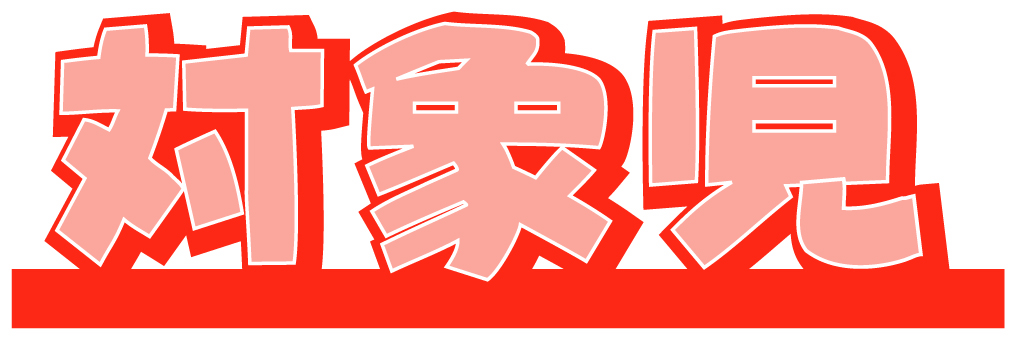 集団生活を送るために必要な体力があること。日本語での会話ができ、自分の意思を伝えることができること。自分でトイレができること。年少児　（平成２６年４月２日～平成２７年４月１日生まれ）年中児　（平成２５年４月２日～平成２６年４月１日生まれ）年長児　（平成２４年４月２日～平成２５年４月１日生まれ）計20名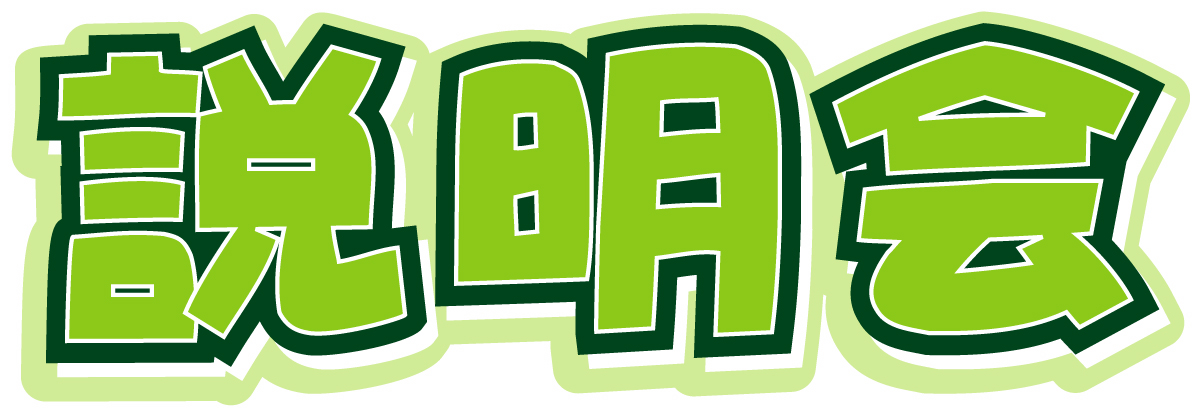 Ｈ30年２月３日、１０時から幼稚園にて入園説明会を行ないます。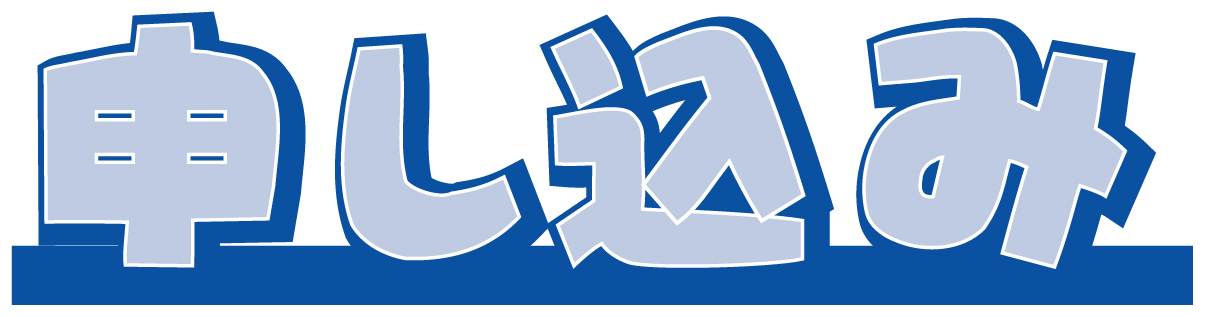 添付書類とともに入園願書を幼稚園に提出してください。月～金曜日の午前９時から午後４時まで幼稚園で受け付けます。ＦＡＸやＥ－Ｍａｉｌでの受付も可能ですが、その際必ず電話で提出のご確認を願います。入園願書の受付は２月１日から３月３１日までです。入園願書と共に提出していただく書類１）　新年長、年中組入園希望者でお子様が日本に滞在されていて、日本の幼稚園に通園している場合　　　通園している幼稚園の「幼稚園指導要領抄本」のコピー又は同等の書類のどちらか１通を添付願います。尚、通園されている幼稚園が上記の書類の提出ができない場合、園生活の様子や発育、発達状況を担任の先生に書いていただいた書類でもかまいません。新年長、年中入園希望者でまだお子様が日本に滞在されていて、日本の幼稚園に通園していない場合健康診断書を添付してください。３）新年少組入園希望者健康診断書を添付してください。和、英、仏文どれでも結構です。　　　幼稚園の活動に問題のない健康状態を証明してください。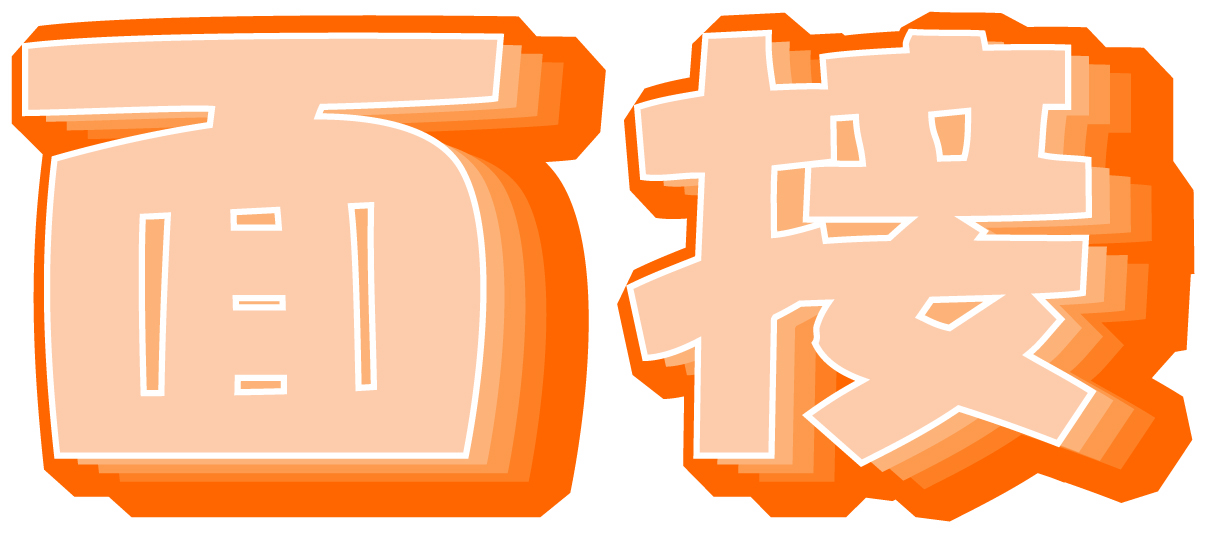 入園書類を受け取った後、親子面談を行います。既に入園希望者がベルギーに滞在している場合２月２４日まだ入園希望者が日本に滞在している場合３月２４日場所は幼稚園、時間は各日共１０時からです。また、両日とも都合の悪い場合、予めご連絡ください。書類と面談の結果で入園の可否を決めます。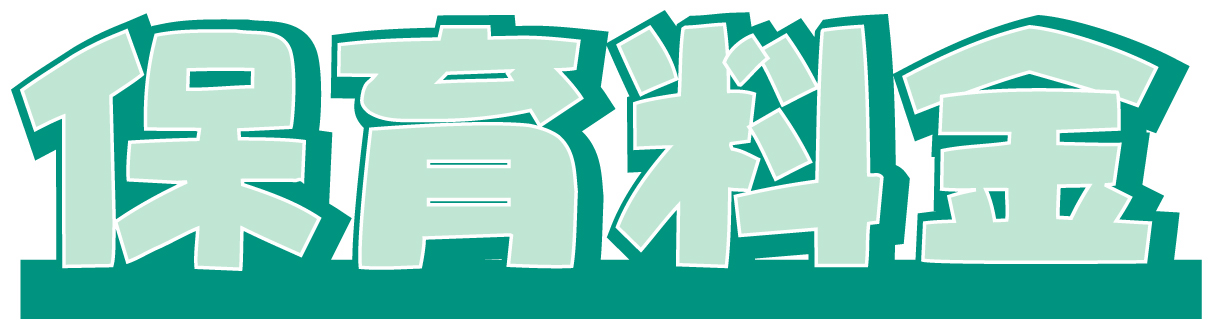 平成30年度の新入園児の経費は以下の通りです入園審査料　　一人５０ユーロ　面談時にお支払い入園金　　　　　３００ユーロ　入園通知受領時に銀行振り込み保育料　　月額　４５０ユーロ　保育料は年１２回の銀行振込みとなりますその他　　　遠足などで発生する経費の実費をいただきます入園の可否は後日メールでお伝えします。入園が決まった場合、入園通知に書かれている手順にて入園の手続きを行なってください。入園通知発行以降の入園辞退の場合、３００ユーロの手数料をお支払いください。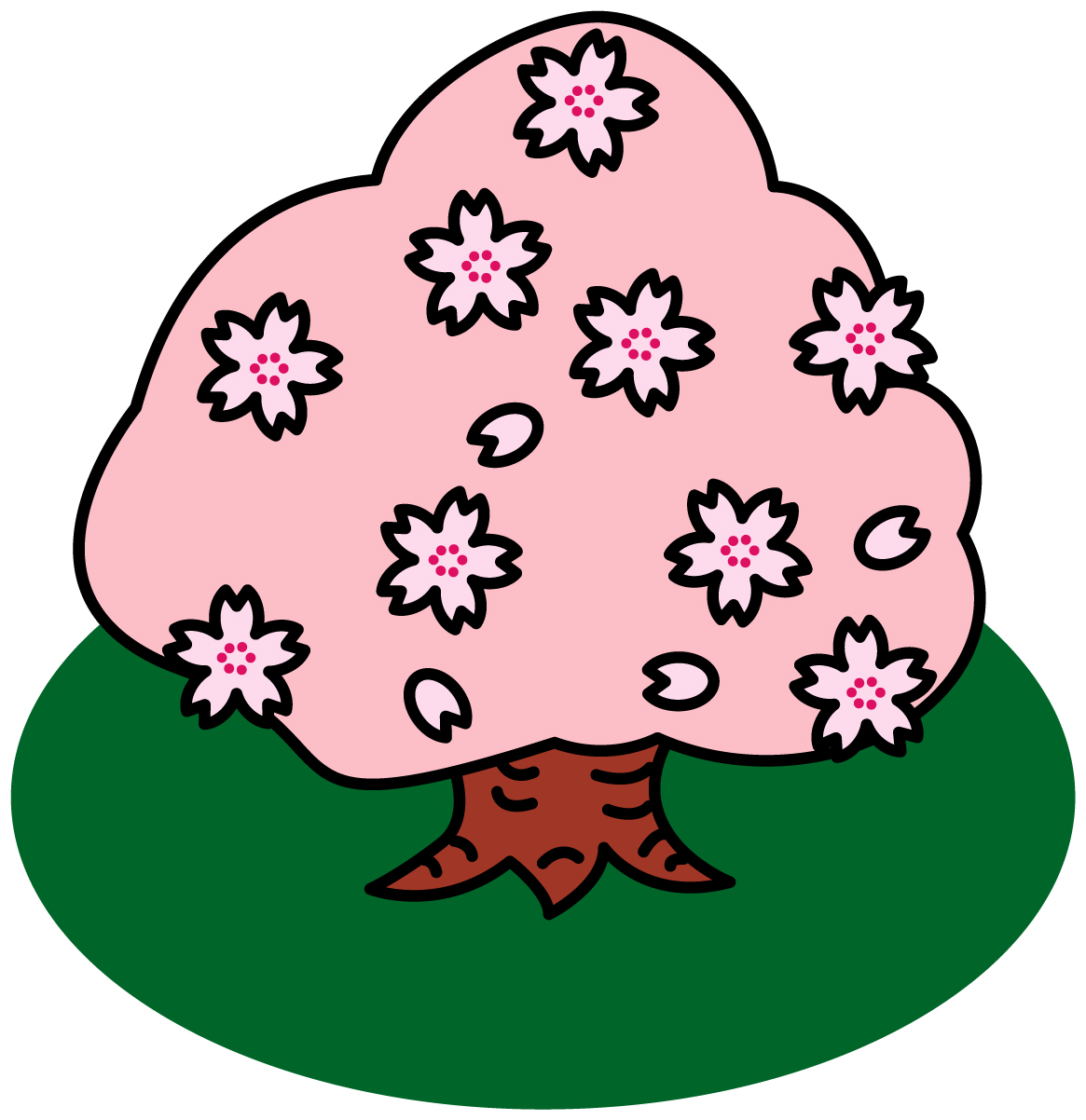 